Tricia , RN, CCS	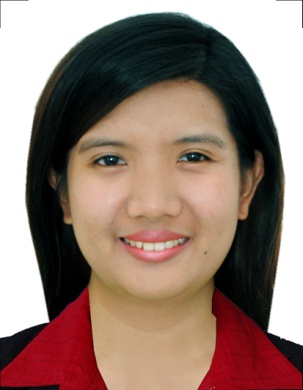 Tricia.356509@2freemail.com 		OBJECTIVE:Seeking a position of Medical Coder with three years of experience utilizing an exemplary knowledge of medical terminology, insurance policies and extensive experience in CPT, ICD-9, and ICD-10 coding combined with strong organizational and interpersonal skills gained from my experience being a registered nurse, which can contribute to the continued growth and success of your company.EDUCATIONAL BACKGROUNDTertiary				Holy Angel UniversityBachelor of Science in Nursing						Angeles City						2007-2011Secondary				Angeles City National High School						(Special Science Class)						Angeles City						2003-2007WORKING EXPERIENCE	Medical Record Coder					2013-Current	Lexicode Healthcare Inc.	(formerly SourceHOV Philippines Inc.)Business Center 3, Philexcel Compound, Clark Freeport Zone Pampanga	Staff Nurse							2011-2013	Holy Family Medical Center	Sto. Entierro St., Angeles CityCREDENTIALSCertified Coding Specialist (CCS) credential acquired from American Health Information Management Association (AHIMA)Registered Nurse (RN) acquired from 2011 Philippine Nurses’ Licensure Examination (License No. 0720494)PROFESSIONAL SUMMARY	Certified Coding Specialist AHIMA CertifiedWell-trained and proficient in coding medical data in accordance with International Classification of Diseases, 9th Revision, Clinical Modification (ICD-9-CM), International Classification of Diseases, 10th Revision, Clinical Modification (ICD-10-CM), Current Procedural Terminology (CPT) and HCPCS.Extensively reviews the patient’s records to acquire pertinent medical conditions and treatments and translate it into series of codes in an accurate manner for optimum reimbursement.Knowledgeable in Outpatient (Outpatient Surgery, Ancillary, Emergency, Observation, Office Visits, E/M levels, etc.) and Inpatient Coding.Sustain the accuracy as well as productivity objectives determined by the company instructions.Knowledgeable about medical terminology, disease processes, hospital procedures and pharmacology.Review audits/feedback to maintain accurate coding and prevent repeated errors.Conducts clinical documentation improvement assessment that can help future denials.Reviews the record comprehensively to determine appropriate medical necessity for charges to prevent denials.Keep up with the latest updates regarding diagnostic and procedural coding, as well as billing and reimbursement.	Registered Nurse (RN)Highly skilled professional with two years of practical experience in hospital setting.Capable of assessing conditions and implementing appropriate intervention.Ability to provide basic nursing care such as vital signs taking, bathing, urinary catheterization, wound care, and medication administration as prescribed by physician.Assures quality of care by adhering to therapeutic standards, following hospital and nursing division's principles of care set by state board of nursing.Accurate documentation of patient condition and all necessary treatment done.KNOWLEDGE AND SKILLSDetail oriented and organized.Fluent in both English and Filipino language.Ability to maintain patient and record confidentiality.Strong analytical skills to accurately convert patient diagnosis and procedures into set of codes keeping with the coding standards.Good interpersonal and communication skills.Proficiency in MS Office and coding applications such as 3M, Citrix, Epic, HPF, On Base, Advance Claim and Med Asset.Eager to learn new skills and to undergo trainings.TRAININGS and SEMINARS ATTENDED	November 19, 2016				FY 2017 ICD-CM Code Changes							FY 2017 ICD-PCS Code Changes							FY 2017 CPT changes							Lexicode Healthcare Inc.(formerly SourceHov Philippines Inc.)							Clark Freeport Zone, PampangaDecember 20, 2013				ICD-10-CM/PCS TRAINING							Lexicode Healthcare Inc.(formerly SourceHov Philippines Inc.)							Clark Freeport Zone, Pampanga	July 29, 2013 – October 31, 2013		Coder Development Program							Lexicode Healthcare Inc.(formerly SourceHov Philippines Inc.)							Clark Freeport Zone, Pampanga	September 17, 2012				Basic Life Support for Healthcare Providers							Hotel EuroAsia Don Juico Ave. Clarkview, 								Angeles CityPERSONAL INFORMATION	Age: 		25 years old	Status: 	Single	Date of Birth: 	July 30, 1991	Place of Birth:  Angeles City	Citizenship: 	Filipino	Religion:	CatholicI hereby affirm that the above statements are true and correct to the best of my knowledge.